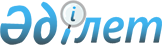 Об утверждении норм образования и накопления коммунальных отходов по поселкам Каратобе и Шоптыколь Каратобинского района Западно - Казахстанской области
					
			Утративший силу
			
			
		
					Решение Каратобинского районного маслихата Западно-Казахстанской области от 26 декабря 2018 года № 25-2. Зарегистрировано Департаментом юстиции Западно-Казахстанской области 15 января 2019 года № 5516. Утратило силу решением Каратобинского районного маслихата Западно-Казахстанской области от 18 сентября 2020 года № 46-7
      Сноска. Утратило силу решением Каратобинского районного маслихата Западно-Казахстанской области от 18.09.2020 № 46-7 (вводится в действие со дня первого официального опубликования).
      В соответствии с Экологическим кодексом Республики Казахстан от 9 января 2007 года, Законом Республики Казахстан от 23 января 2001 года "О местном государственном управлении и самоуправлении в Республике Казахстан", постановлением акимата Западно-Казахстанской области от 13 апреля 2015 года № 98 "Об утверждении Правил расчета норм образования и накопления коммунальных отходов в Западно-Казахстанской области" (зарегистрированное в Реестре государственной регистрации нормативных правовых актов № 3914) Каратобинский районный маслихат РЕШИЛ:
      1. Утвердить нормы образования и накопления коммунальных отходов по поселкам Каратобе и Шоптыколь Каратобинского района Западно-Казахстанской области согласно приложению к настоящему решению.
      2. Руководителю аппарата Каратобинского районного маслихата (Жангазиев Ж.) обеспечить государственную регистрацию данного решения в органах юстиции, его официальное опубликование в Эталонном контрольном банке нормативных правовых актов Республики Казахстан.
      3. Настоящее решение вводится в действие со дня первого официального опубликования. Нормы образования и накопления коммунальных отходов по поселкам Каратобе и Шоптыколь Каратобинского района Западно-Казахстанской области
      Расшифровка аббревиатуры:
      м2 – метр квадратный;
      м3 – метр кубический.
					© 2012. РГП на ПХВ «Институт законодательства и правовой информации Республики Казахстан» Министерства юстиции Республики Казахстан
				
      Председатель сессии

Г. Тлеугалиева

      Секретарь маслихата

К. Суйеугалиев
Приложение
к решению Каратобинского
районного маслихата
от 26 декабря 2018 года № 25-2
П/п
Тип объекта
Расчетная единица
Годовая норма,
м3
1
Домовладения благоустроенные и неблагоустроенные
1 житель
1,1
2
Общежития, интернаты
1 место
1,13
3
Гостиницы
1 место
1,13
4
Детские сады, ясли
1 место
0,4
5
Учреждения, организации, офисы, конторы, сбербанки, отделения связи
1 сотрудник
0,22
6
Поликлиники
1 посещение
0,04
7
Больницы
1 койко-место
2,06
8
Школы и другие учебные заведения
1 учащийся
0,13
9
Рестораны, кафе, учреждения общественного питания
1 посадочное место
1,16
10
Кинотеатры, конференц-залы
1 посадочное место
0,2
11
Музеи, выставки
1 м2 общей площади
0,13
12
Стадионы, спортивные площадки
1 место по проекту
0,21
13
Продовольственные, промтоварные магазины, супермаркеты
1 м2 торговой площади
0,8
14
Центр обслуживание населения
1 м2 общей площади
0,22
15
Аптеки
1 м2 торговой площади
0,44
16
Автостоянки, автомойки, автозаправочные станции, гаражи
1 машино-место
0,11
17
Автомастерские
1 работник
2,3
18
Парикмахерские, косметические салоны
1 рабочее место
0,23
19
Ремонт бытовой техники, швейные ателье
1 м2 общей площади
0,13
20
Бани, сауны
1 м2 общей площади
0,26